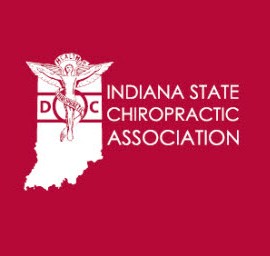 INDIANA STATE CHIROPRACTIC ASSOCIATION MEMBERSHIP (Circle one)Platinum - $1500			Gold - $1,000			Silver - $7505th year in practice - $600 		4th year in practice - $5003rd year in practice - $360		2nd year in practice - $280 Student and 1st year in practice – FREE	Retired (DC has 0 office hours) or Out of State - $100  	Semi-retired (15 hours or less)  $250Member Name: ____________________________________________________________Clinic Name: _______________________________________________________________Clinic Address: _____________________________________________________________City _________________	State _________	Zip _________________________Email _______________________________   Clinic Phone ___________________________Mobile number: _____________________	Date of Birth:  ______________________Home address: ________________________________________________________________City ________________  	State ____________	Zip ____________________________PROFESSIONAL BACKGROUND College/Graduation Date _________________________________________________________Indiana License Number # _________________________________________________________PLEASE CIRCLE PAYMENT OPTION: Semi-annually  		Quarterly  	Monthly 	 EFT (checking account or credit card) AMEX 		VISA 		MASTERCARD		CHECK    (MAKE PAYABLE TO ISCA)Cardholder _____________________________	  Amount of Payment ________________	Card # _____________________________________________________________________Exp. Date: _______________________   Security Code: ______________________________Name on Card: ______________________________________________________________ACH – Payment Plan Authorization: Complete below and provide a cancelled or voided check or deposit slip from the bank account.  Please staple to this form.Bank Name_________________________________________________________________________Bank Address_______________________________________________________________________Bank Phone________________________________________________________________________Routing number: ___________________	Account Number ____________________________Payment Authorization: I authorize my bank to debit my account as identified above to the terms stated here.  This authorization shall remain in effect until the Service Provider and bank receive written notification from me of intent to terminate at such time and in such manner as to afford the Service Provider and bank reasonable opportunity to act (Minimum 30 days).All other changes such as payment amount, frequency, bank account number change, will require a new Payment Authorization Form to be filled out and submitted to the Indiana State Chiropractic Association 15 days prior to any change being implemented.  I understand that this payment plan may be cancelled by the Service Provider or Indiana State Chiropractic Association due to NSF (Non-sufficient Funds).  I will be liable to pay an NSF fee of $35.00 which may be automatically debited for each NSF.Signature______________________ Print Name ___________________   Date______________Mail form with check or payment plan to: ISCA, 150 West Market, Suite 412, Indianapolis, IN  46204 .  Email form with payment plan to: info@indianastatechiros.org  Fax form with payment plan to 317-870-1200